NEDEN İLGİLENİYORUM?Çalışma Yaprağı-1Aşağıdaki maddeler günlük hayatta yapabileceğiniz etkinlikleri içermektedir. Sizlerden bu etkinlikleri okuyarak hoşlanıp hoşlanmama derecenize göre 1’den 7’ye kadar olan rakamlardan birini işaretlemenizi istiyorum. Bu bir sınav değil, kendinizi daha iyi tanıyabilmeniz için oluşturulmuş bir formdur; sonucunda herhangi bir sınav puanı verilmeyecektir.Etkinlik Bilgi Notu-1Tabloda Çalışma Yaprağı-1’deki maddelerin hangi ilgi alanını kapsadığı verilmiştir.Etkinlik Bilgi Notu-2Tabloda ilgi alt alanlarıyla ilgili uygulayıcıya bilgi verilmiştir.Çalışma Yaprağı-2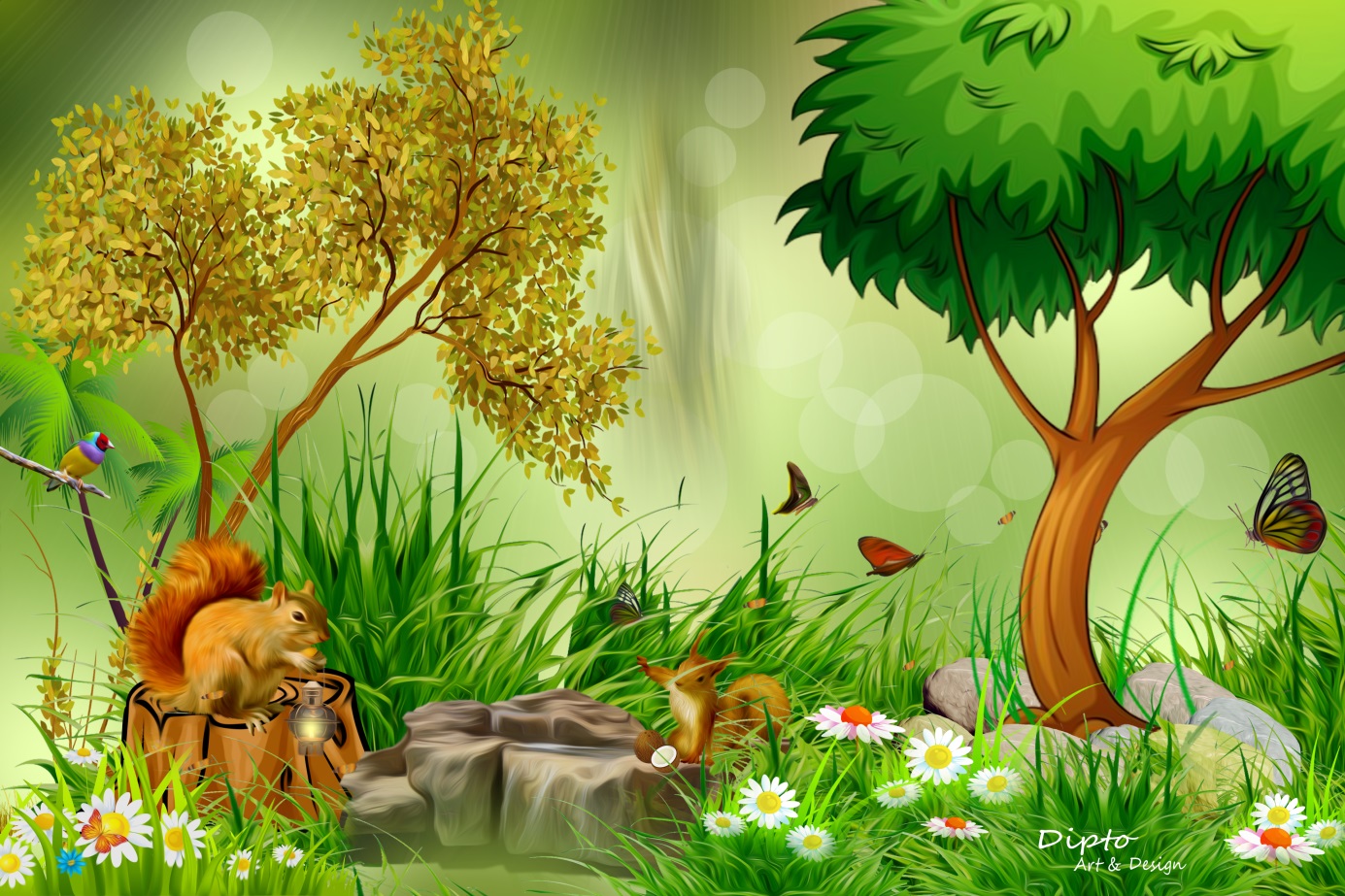 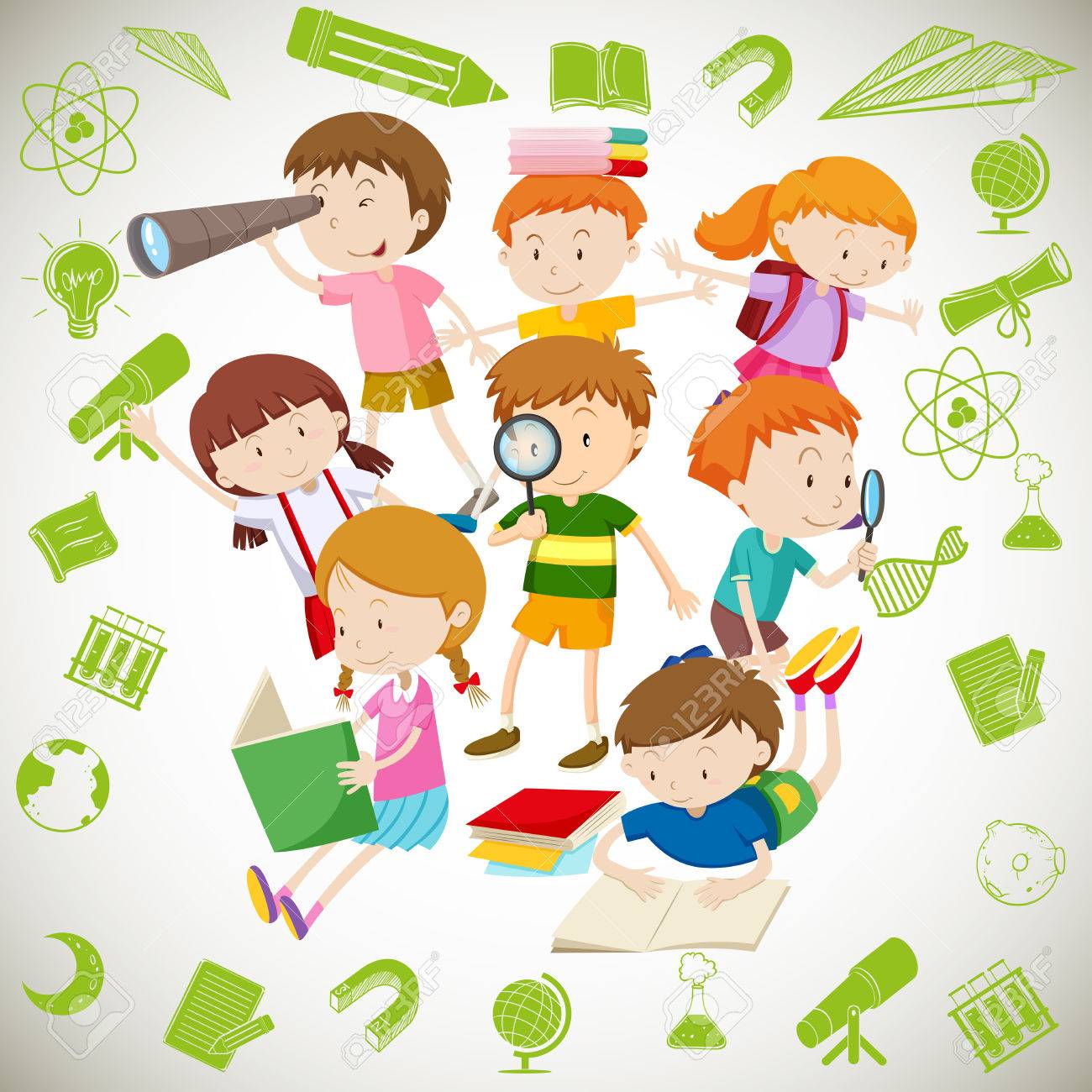 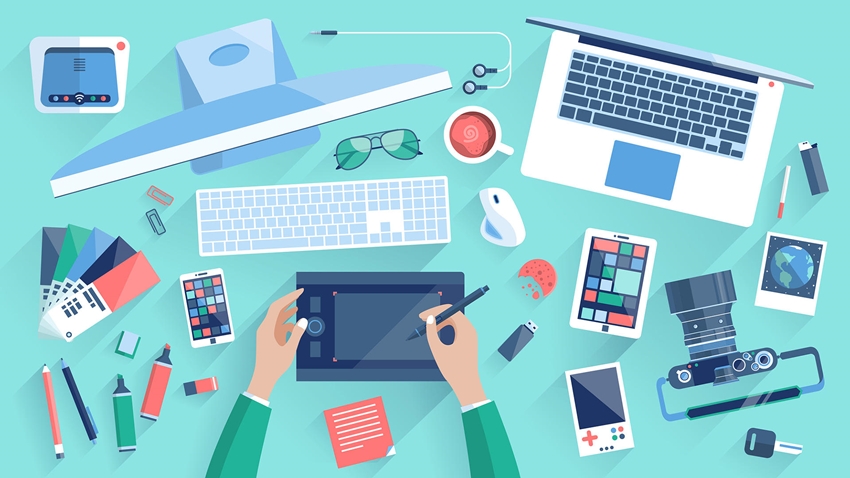 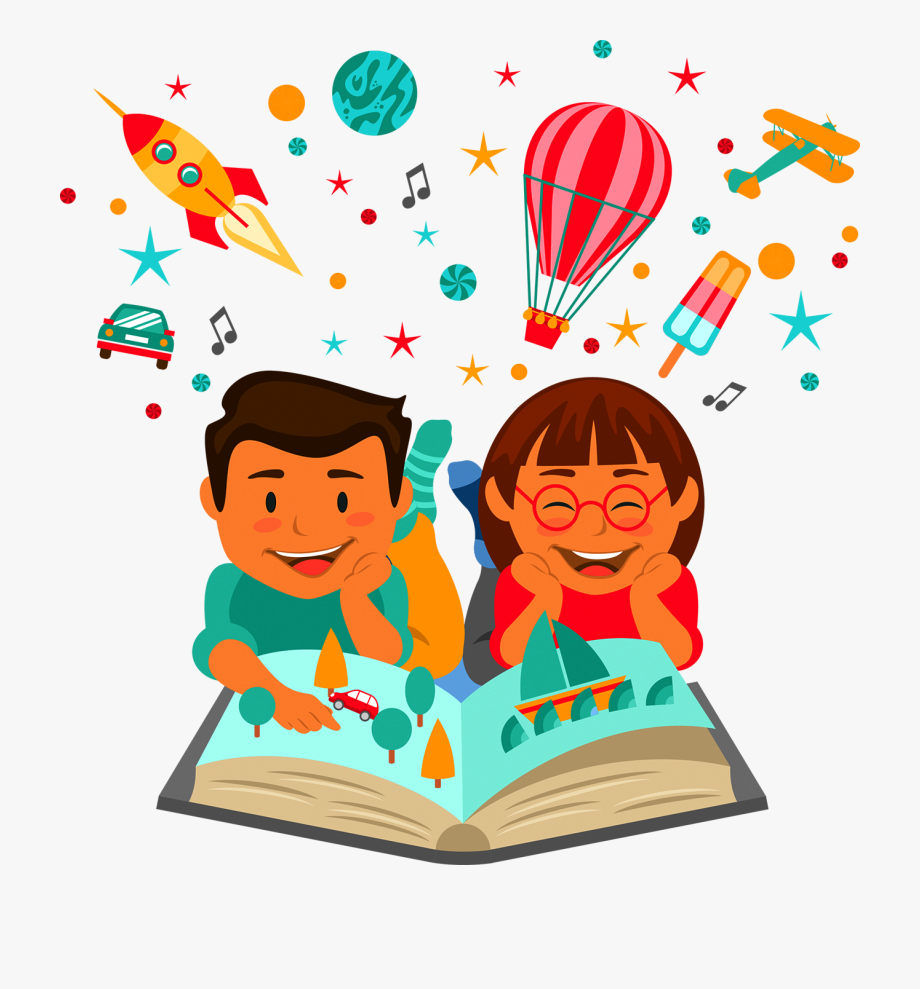 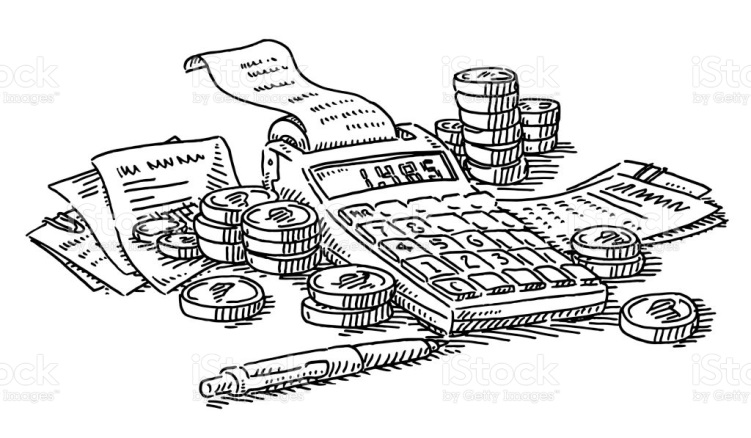 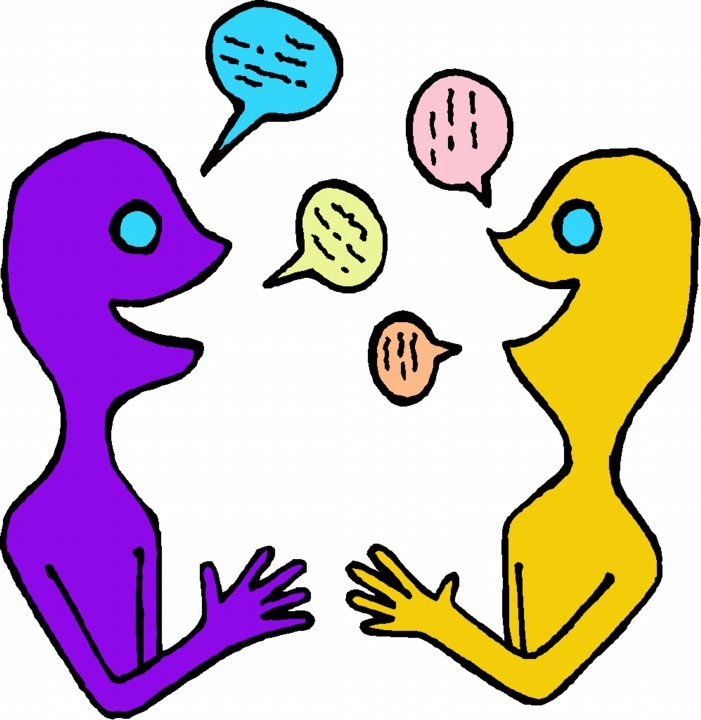 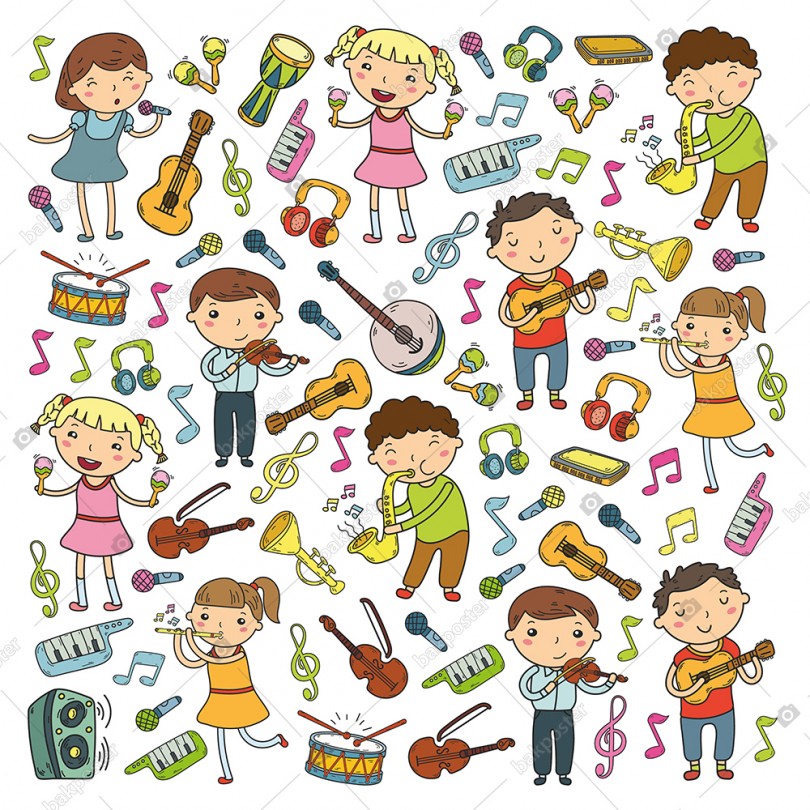 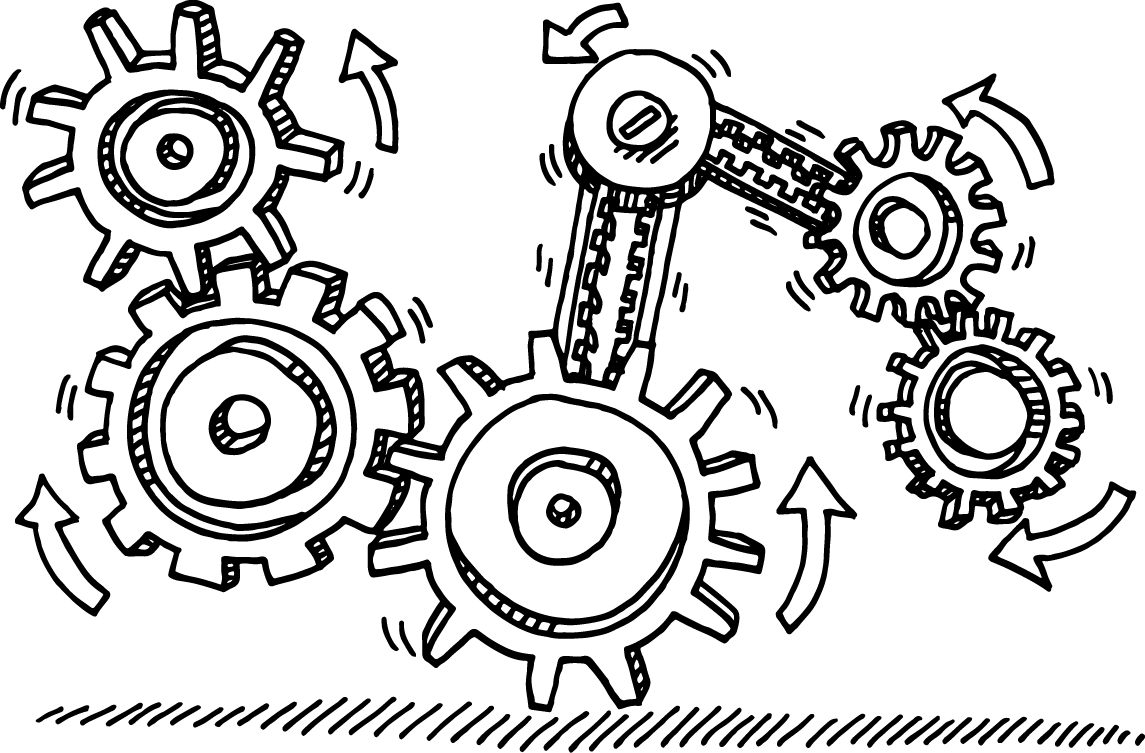 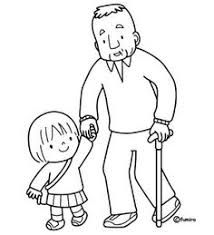 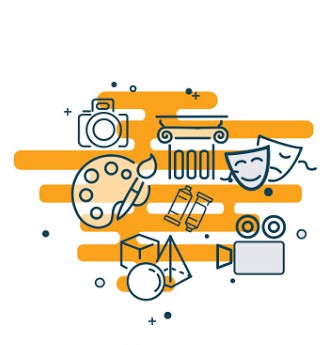 Çalışma Yaprağı-3Gelişim Alanı:KariyerYeterlik Alanı:Kariyer FarkındalığıKazanım/Hafta:Hoşlandığı etkinliklerin ilgilerinin bir göstergesi olabileceğini fark eder. / 14.haftaSınıf Düzeyi:6.sınıfSüre:40 dk (Bir ders saati)Araç-Gereçler:Çalışma Yaprağı-1Çalışma Yaprağı-2Çalışma Yaprağı-3Etkinlik Bilgi Notu-1Etkinlik Bilgi Notu-2Uygulayıcı İçin Ön Hazırlık:Etkinlik Bilgi Notu-2 önceden okunmalıdır.Çalışma Yaprağı-1 öğrenci sayısı kadar çoğaltılır.Çalışma Yaprağı-2 renkli çıktı alınır.Çalışma Yaprağı-3 öğrenci sayısı kadar çoğaltılır.Süreç (Uygulama Basamakları):Öğrenciler etkinliğin amacından haberdar edilir. Daha sonra Çalışma Yaprağı -1 dağıtılır ve şu yönerge verilir: “Bu verdiğim kağıtlarda gündelik hayatta yapılabilecek bazı etkinlikler yer almakta. Sizlerden bu etkinlikleri okuyarak hoşlanma derecenize göre yanlarındaki 1’den 7’ye kadar olan rakamlardan birini işaretlemenizi istiyorum. Bu cümlelerin doğruluğu yanlışlığı yok, sonucunda herhangi bir sınav puanı verilmeyecek; bu Çalışma Yaprağı sadece kendinizi daha yakından tanıyabilmeniz için oluşturulmuştur”. Bunun için öğrencilere 10-12 dakika süre verilir.Daha sonra ilgilerin alt başlıklardan ve tanımlarından, neler içerebileceğinden kısaca bahsedilir. (Bunun için Etkinlik Bilgi Notu-2’den yararlanılabilir.)Tahtaya daha önceden hazırlanmış olan, ilgilere dair Çalışma Yaprağı-2’de yer alan resimler/çizimler yan yana olacak şekilde aralıklarla asılır. Sonra öğrencilere: “Bu bahsettiğim bilgiler doğrultusunda elinizdeki kağıtlarda bulunan etkinliklerden hangisi hangi ilgi alanına giriyor olabilir?” şeklinde soru sorulur ve alınan cevaplar her bir ilgi alanının altına doğruluğu yanlışlığı tartışılarak yazılır. Sonra öğrencilerden Çalışma Yaprağı-1’deki maddeleri tahtadaki kategorilere göre en çok puandan başlayarak sıralamaları istenir. Süreç tartışma sorularıyla devam ettirilir.Hangi ilgi alanında daha fazla hoşlandığınız etkinlik var?İşaretlemelerinizi ilgi alt alanlarına göre puanlarken, puanların beklentinizden farklı geldiğini düşündüğünüz bir ilgi oldu mu?Tartışma sorularından sonra süreç: “Hepimizin yaşamda zevk aldığı, eğlenerek yaptığı bazı etkinlikler var ve her birimizin bu etkinliklerden hoşlanma derecesi farklı, herkes aynı etkinliklerden aynı derecede hoşlanmıyor. Bunda ilgilerimizin önemi büyük. İlgiyi kısaca o şeyi yapmaktan hoşlanma durumu olarak tanımlayabiliriz. Bugün sizlerle bu yapmaktan hoşlandığımız etkinliklerin aslında ilgilerimizin bir göstergesi olabileceği üzerinde durduk.” şeklinde sonlandırılır.Kazanımın Değerlendirilmesi:Çalışma Yaprağı-3 öğrenciler dağıtılır ve 1 hafta boyunca yaptıkları etkinlikleri ilgi gruplarına göre yazmaları istenir. Doldurulduktan sonra toplanarak öğrenci ürün dosyasına koyulur.Uygulayıcıya Not:Çalışma Yaprağı-2’deki görseller renkli çıktı alınamıyorsa tahtaya yansıtabilir.Özel gereksinimli öğrenciler için;Çalışma Yaprağı-1 de yer alan maddelerin sayısı öğrencilerin performansına göre azaltılarak etkinlik basitleştirilebilir.Öğrencilere ek süre verilebilir.Tartışma soruları basitleştirilerek öğrencilerin etkinlik sürecine katılımları desteklenebilir.Etkinliği Geliştiren:Rabia AkkoçHoşlanmam 1 ------2----------3----------4----------5---------6------ 7 HoşlanırımHoşlanmam 1 ------2----------3----------4----------5---------6------ 7 HoşlanırımHoşlanmam 1 ------2----------3----------4----------5---------6------ 7 HoşlanırımHoşlanmam 1 ------2----------3----------4----------5---------6------ 7 HoşlanırımHoşlanmam 1 ------2----------3----------4----------5---------6------ 7 HoşlanırımHoşlanmam 1 ------2----------3----------4----------5---------6------ 7 HoşlanırımHoşlanmam 1 ------2----------3----------4----------5---------6------ 7 HoşlanırımHoşlanmam 1 ------2----------3----------4----------5---------6------ 7 HoşlanırımMaddeler1234567Hayvanların yaşamlarını öğrenmekten hoşlanırım.Resim çizmekten hoşlanırım.Deney yapmaktan hoşlanırım.Bir eşyanın ortalama fiyatını araştırmaktan hoşlanırım.Sokak hayvanlarını beslemekten hoşlanırım.Herhangi bir program yapmaktan (gezi, spor müsabakası, grup ödevi vb.) ve bu program konusunda arkadaşlarımı ikna etmekten hoşlanırım. Devletlerin tarihi hakkında bilgi sahibi olmaktan hoşlanırım.Hikaye,masal,roman,şiir vb.edebi eserleri okumaktan hoşlanırım.Kapalı alanda, oturarak yapılan etkinliklerden hoşlanırım. Makinelerin nasıl çalıştığı hakkında bilgi sahibi olmaktan hoşlanırım.Sanat müzesi gezmekten hoşlanırım. / Sanat müzelerini araştırmaktan hoşlanırım.İnsanlara yardım etmekten hoşlanırım.Müzik tarzları hakkında araştırma yaptırmaktan hoşlanırım.Güzel sanatların alt alanlarını (resim, heykel vb.) araştırmaktan hoşlanırım.Yazarların, şairlerin hayatlarını araştırmaktan hoşlanırım. Bozulan bir makineyi tamir etmekten hoşlanırım.Herhangi biri için müzik listesi yapmaktan hoşlanırım.Makineleri parçalarına ayırıp yeniden birleştirmekten hoşlanırım. Masal, hikaye, şiir vb.yazmaktan hoşlanırım. Bir topluma hizmet programında çalışmaktan hoşlanırım.Oyun kurucu olmaktan hoşlanırım. Günlük/haftalık/aylık harçlığımla bütçe planlaması yapmaktan hoşlanırım. Bilimsel dergi okumaktan hoşlanırım. Ev ekonomisinde gelir-gider hesaplaması yapmaktan hoşlanırım. Herhangi bir konudaki düşüncelerimi arkadaşlarımla paylaşmaktan hoşlanırım. Bitki yetiştirmekten hoşlanırım.Kişilerin sorunlarını çözmelerine yardımcı olmaktan hoşlanırım. Matematiksel hesaplamalar yapmaktan hoşlanırım. Masabaşı etkinliklerde çalışmaktan hoşlanırım. Enstrüman çalmayı öğrenmekten hoşlanırım.Maddelerİlgi Alt BaşlığıHayvanların yaşamlarını öğrenmekten hoşlanırım. Açık hava (doğa) ilgisiResim çizmekten hoşlanırım. Güzel sanatlar ilgisiDeney yapmaktan hoşlanırım. Bilimsel (bilim/teknik) ilgisiBir eşyanın ortalama fiyatını araştırmaktan hoşlanırım. Hesaplama ilgisiSokak hayvanlarını beslemekten hoşlanırım. Açık hava (doğa) ilgisiHerhangi bir program yapmaktan (gezi, spor müsabakası, grup ödevi vb.) ve bu program konusunda arkadaşlarımı ikna etmekten hoşlanırım. İkna (iletişim) ilgisiDevletlerin tarihi hakkında bilgi sahibi olmaktan hoşlanırım. Bilimsel (bilim/teknik) ilgiHikaye, masal, roman, şiir vb. edebi eserleri okumaktan hoşlanırım. Edebiyat ilgisiKapalı alanda, oturarak yapılan etkinliklerden hoşlanırım. Büro işleri ilgisiMakinelerin nasıl çalıştığı hakkında bilgi sahibi olmaktan hoşlanırım. Mekanik ilgiSanat müzesi gezmekten hoşlanırım. / Sanat müzelerini araştırmaktan hoşlanırım. Güzel sanatlar ilgisiİnsanlara yardım etmekten hoşlanırım. Sosyal hizmet ilgisiMüzik tarzları hakkında araştırma yaptırmaktan hoşlanırım. Müzik ilgisiGüzel sanatların alt alanlarını (resim, heykel vb.) araştırmaktan hoşlanırım. Güzel sanatlar ilgisiYazarların, şairlerin hayatlarını araştırmaktan hoşlanırım. Edebiyat ilgisiBozulan bir makineyi tamir etmekten hoşlanırım. Mekanik ilgiHerhangi biri için müzik listesi yapmaktan hoşlanırım. Müzik ilgisiMakineleri parçalarına ayırıp yeniden birleştirmekten hoşlanırım. Mekanik ilgiMasal, hikaye, şiir vb. yazmaktan hoşlanırım. Edebiyat ilgisiBir topluma hizmet programında çalışmaktan hoşlanırım. Sosyal hizmet ilgisiOyun kurucu olmaktan hoşlanırım. İkna (iletişim) ilgisiGünlük/haftalık/aylık harçlığımla bütçe planlaması yapmaktan hoşlanırım. Büro işleri ilgisiBilimsel dergi okumaktan hoşlanırım. Bilimsel (bilim/teknik) ilgiEv ekonomisinde gelir-gider hesaplaması yapmaktan hoşlanırım. Hesaplama ilgisiHerhangi bir konudaki düşüncelerimi arkadaşlarımla paylaşmaktan hoşlanırım. İkna (iletişim) ilgisiBitki yetiştirmekten hoşlanırım. Açık hava (doğa) ilgisiKişilerin sorunlarını çözmelerine yardımcı olmaktan hoşlanırım. Sosyal hizmet ilgisiMatematiksel hesaplamalar yapmaktan hoşlanırım. Hesaplama ilgisiMasabaşı etkinliklerde çalışmaktan hoşlanırım. Büro işleri ilgisiEnstrüman çalmayı öğrenmekten hoşlanırım. Müzik ilgisi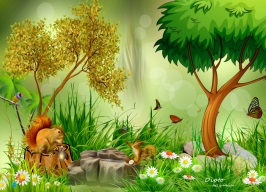 Hayvan ve bitkilerin yaşayışını incelemekten, onları yetiştirip üretmekten zevk alma davranışlarını içerir. Bu ilgiye sahip insanlar açık havada çalışmaktan hoşlanırlar.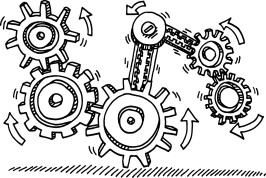 Bu ilgisi yüksek olan kimseler çeşitli alet ve makineler yapmak, işletmek ve onarmak gibi faaliyetlerden hoşlanırlar.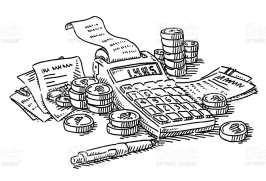 Sayılarla, matematik ve mantık sembolleri ile işlemler yapmaktan, bunları içeren etkinliklerden hoşlanırlar. Alım satım işleri ile uğraşma, ticaret yolu ile kar elde etme, bir malı müşteriye tanıtma ve satma gibi faaliyetlerde de ön plandadırlar.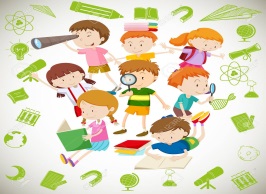 Bilimsel ilgi, Fizik, Kimya, Biyoloji gibi bilimlerin konularını oluşturan doğal olayları ve sosyal olayları incelemek, nedenlerini araştırmak gibi etkinliklerde ifadesini bulan bir ilgi alanıdır.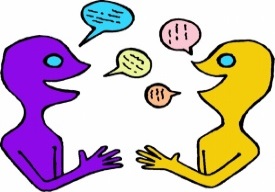  Başkalarına düşüncelerini aktarma, belli bir amacı gerçekleştirmek için başkalarını etkileme gibi davranışları içeren bir ilgi alanıdır.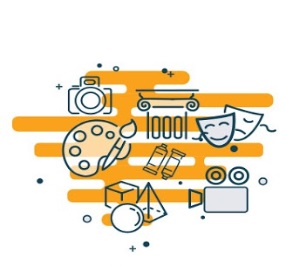  Bu ilgi alanı resim, heykel, mimarlık, tiyatro, dans, el sanatları ile ilgili eserleri incelemek veya bu tür eserler ortaya koymakla ifadesini bulur. Farklı sınıflandırmaları bulunmakla birlikte daha çok yukarıdaki bahsedilen türleri kapsamaktadır.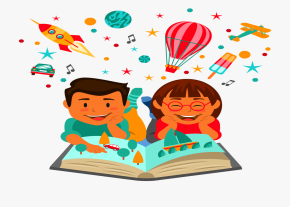 Her türlü edebi eseri inceleme, eleştirme ve edebi eserler yazma gibi etkinlikleri içeren ilgi alanıdır.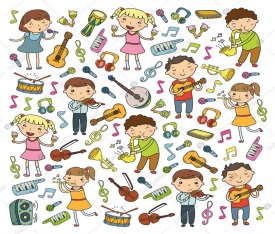 Müzik aleti çalma, müzik dinleme, beste yapma gibi etkinlikleri içerir.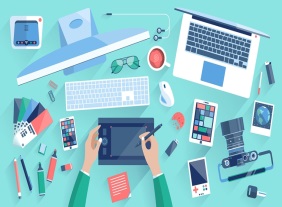 Ayrıntılarla uğraşmaktan hoşlanma, her işi günü gününe yapma, bir yazı veya hesabı inceden inceye kontrol etme, her şeyi düzenli tutma gibi davranışlarda ortaya çıkan ilgi alanıdır. Sosyal hizmet ilgisi, zor durumda olan insanlara yardım etme ve onların sıkıntılarını azaltma gibi etkinliklerden hoşlanmayı içerir.PAZARTESİSALIÇARŞAMBAPERŞEMBECUMACUMARTESİPAZARAÇIK HAVA (DOĞA) İLGİSİMEKANİK İLGİMÜZİK İLGİSİEDEBİYAT İLGİSİGÜZEL SANATLAR İLGİSİHESAPLAMA İLGİSİBİLİMSEL İLGİİKNA (İLETİŞİM) İLGİSİSOSYAL HİZMET İLGİSİBÜRO İŞLERİ İLGİSİ